Guía Trabajo Química 1°Medio 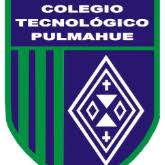 Nombre: ___________________________________________________________Curso:    1° Medio A          fecha: ______________________ 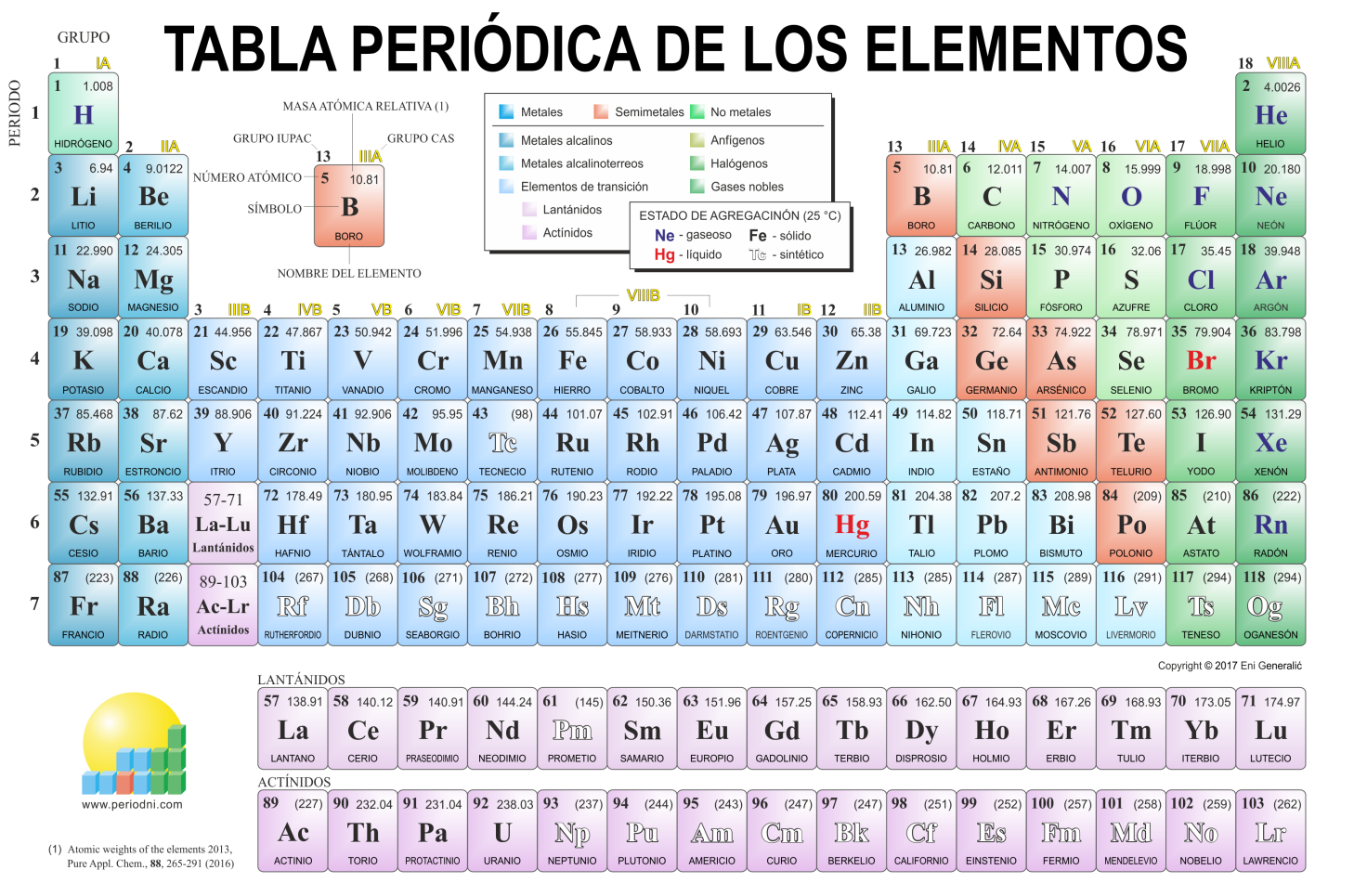 Utilizando la tabla periódica de elementos responde en tu cuaderno:Identifica y Menciona: Lo elementos de la tabla conocidos como gases nobles. Los números atómicos de los elementos químicos conocidos como no metales Tres elementos metálicos del grupo 1.Tres elementos metálicos del periodo 5Para dudas con el contenido escribir al correo electrónico: tareas.bio.qui.ayelen@gmail.comPor favor al momento de consultar identificarse con su nombre y curso por favor. 